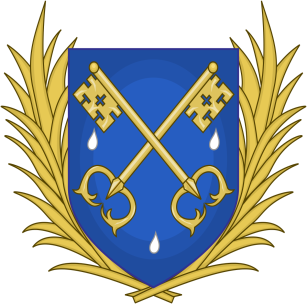 Latin Mass Chaplaincy – CanberraPriestly Fraternity of St Peter First Communion Registration FormINFORMATIONChild's Name: _________________________________________________________________			First				Middle				LastAge: _______________________________    Gender: _____________________Date of Birth: _________________________  Place of Birth: ___________________________Date of Baptism: ______________________   Place of Baptism: _________________________PARENTS' INFORMATIONFather's Full Name: __________________________________________________Mother's Full Maiden Name: ___________________________________________Home Address: ______________________________________________________Telephone Number: ___________________________________________________FIRST COMMUNION INFORMATIONDate of First Communion: ______________________________________________Priest presiding: ______________________________________________________Office Use OnlyBaptismal Certificate Received: ____________Certificate Issued: _______________________Sacrament Registered: ___________________